STERLING HIGH SCHOOL DISTRICT501 S. WARWICK ROAD, SOMERDALE, NEW JERSEY 08083-2175PHONE (856) 784-1287		 FAX (856) 784-7823Matthew Sheehan
Superintendent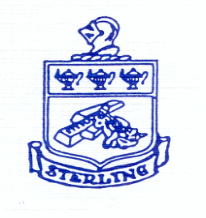 StratfordELA: Balanced Literacy HMH K-5; Fundations K-2Screeners: MAP Assessment K-8, F& P: K-2 (3rd grade)IXL- supplemental resourceMath: Big Ideas K-8IXL MAPSpecials: PE, Spanish, Music, Art, Technology(K-3)/Digital Shop (4-8)RTI Block- students get interventions or enrichment (where band pullout goes)MagnoliaELA: Research new reading program; maybe pilot in 24-25HMH and SavaasGeods and Fundations in K-2Dibels in primary grades (through 2nd)EdmentumMath: Envisions K-8; EdmentumSpecials Areas: Spanish (6-8), PE, Music, Art, SEL/Financial Literacy (4-8)Leader in MeSomerdaleELA: Bookworms- Science of ReadingCommittee - looking for replacement in 24-25Rooted in Science of ReadingMAP - K-8Dibels: K-5Fundations: K-3IXLMath: Go Math/Into Math (K-5)/(6-8)MAP, IXL supplementSpecials: Art, Library, Music, WL, Computers, PE (2x/wk)Sterling IXL DiagnosticExploring Common LitLinkit Benchmarks*All use DanielsonAny thought on collaborating for adoption of new curriculum?Rob Ford- no.  We are too far along.  We are going to do what's best for our kids."